Python developer - nowa oferta pracyPrzedstawiamy nową ofertę pracy. Szukamy specjalistów na stanowisko python developer.Python developer - co to za stanowiskoNokia Wrocław znowu rekrutuje! Tym razem szukamy specjalistów z branży IT na stanowisko python developer. Na tym stanowisku będziesz współpracował z naszym zespołem IT i opracowywał rozwiązania problemów. Do twoich obowiązków będzie należała opieka nad platformą kodowania i komponentami aplikacji. Jako python developer będziesz tworzył nowe oprogramowania, a także wykorzystywał gotowe produkty od zewnętrznych firm.Python developer - dlaczego warto z nami pracowaćNokia Wrocłąw to dynamicznie rozwijająca się firma, która znana jest na całym świecie. Pod naszymi skrzydłami na pewno rozwiniesz swoją karierę i poznasz wielu specjalistów z całego świata. Dbamy o naszych pracowników i stawiamy na ich rozwój.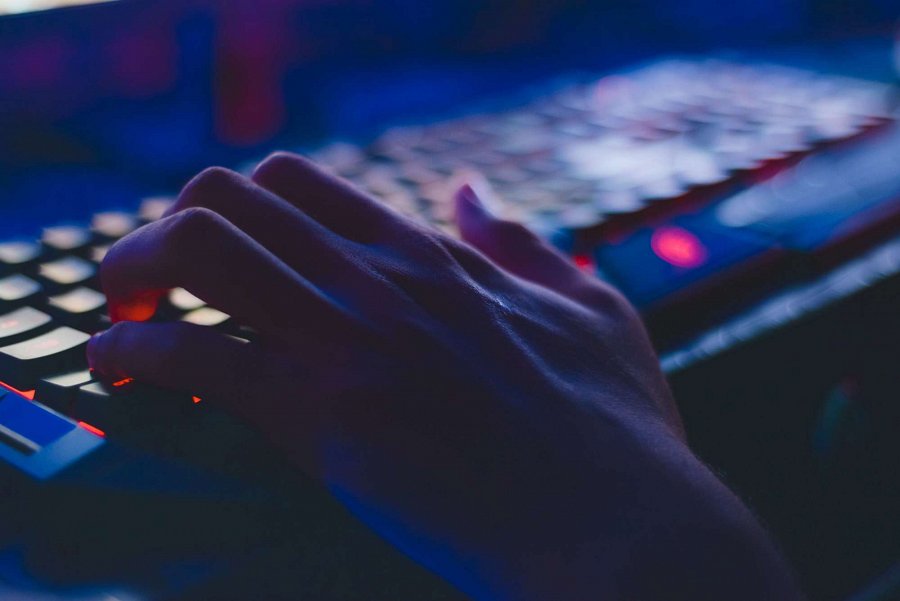 Branża IT - dynamiczny rozwójBranża IT to dziedzina, w której zdecydowanie warto się rozwijać. Obecnie zapotrzebowanie na specjalistów w tej dziedzinie nieustannie rośnie. Jeśli więc jesteś dopiero przed wyborem dalszej kariery, warto wziąć pod uwagę naukę języka programowania. Nie jest także za późno na zmianę branży. Obecnie znaleźć można wiele kursów, na których nauczyć się można programowania, a firmy informatyczne organizują staże, na których także można się wiele nauczyć.